Date: 28th March, 2022REQUEST FOR QUOTATION UNFPA/FIJI/RFQ/2022/007Dear Sir/Madam,UNFPA hereby solicits a quotation for the following items:Illustration Pictures 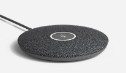 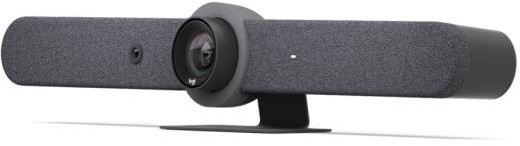 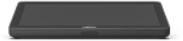 This Request for Quotation is open to all legally-constituted companies that can provide the requested Logitech Rally Bar and have legal capacity to deliver in the country, or through an authorized representative. The companies should have ex-stock availability of requested laptop with accessories.About UNFPAUNFPA, the United Nations Population Fund (UNFPA), is an international development agency that works to deliver a world where every pregnancy is wanted, every child birth is safe and every young person’s potential is fulfilled.UNFPA is the lead UN agency that expands the possibilities for women and young people to lead healthy sexual and reproductive lives. To read more about UNFPA, please go to: http://pacific.unfpa.orgObjective:The objective of the RFQ is to identify a potential supplier who can provide UNFPA PSRO with the above mentioned Logitech Rally Bar product for the purpose of video conferring setup. The selected vendor is expected to provide such products, based on the specific Purchase Orders submitted to the vendor.QuestionsQuestions or requests for further clarifications should be submitted in writing to the contact person below:The deadline for submission of questions is Monday 4th April, 5.00pm, Fiji Time. Questions will be answered in writing and shared with all parties as soon as possible after this deadline.Content of quotationsQuotations should be submitted in a single email whenever possible, depending on file size. Quotations must contain:Technical proposal, in response to the requirements outlined in the specifications should comply with:Price quotation, to be submitted strictly in accordance with Price Quotation Form.Both parts of the quotation must be signed by the company’s relevant authority and submitted in PDF format.Instructions for submissionProposals should be prepared based on the guidelines set forth in Section III above, along with a properly filled out and signed price quotation form, and are to be sent by email to the contact person indicated below no later than: Monday, 04th March 2022 at 5:00 PM Fiji TimePlease note the following guidelines for electronic submissions:The following reference must be included in the email subject line: RFQ Nº UNFPA/FJI/RFQ/22/007– Supply Logitech Rally Bar with accessories. Proposals that do not contain the correct email subject line may be overlooked by the Procurement officer and therefore it will be not considered.The total email size may not exceed 20 MB (including email body, encoded attachments and headers). Where the technical details are in large electronic files, it is recommended that these be sent separately before the deadline.When submitting electronic offers, Bidders will receive an auto-reply acknowledging   receipt of the first email. Should you offer require to submit more than one email, in the body of this first email, bidders are requested to list the number of messages, which make up their technical offer and the number of messages, which make up their financial offer. If you do not receive any auto-reply for the first email from UNFPA’s email system, please inform Ram Dahal, Operations and Quality Assurance Analyst at: dahal@unfpa.orgAny quotation submitted will be   regarded   as   an   offer   by   the   bidder   and   does   not constitute or imply the acceptance of any quotation by UNFPA. UNFPA is under no obligation to award a contract to any bidder as a result of this RFQ.Overview of Evaluation ProcessQuotations will be evaluated based on the compliance with the technical specifications and the total cost of the goods (price quote). The evaluation will be carried out in a two-step process by an ad-hoc evaluation panel. Technical proposals will be evaluated for technical compliance prior to the comparison of price quotes.AwardIn case of a satisfactory result from the evaluation process, UNFPA shall award a Purchase Order to the lowest priced bidder whose bid has been determined to be substantially compliant with the bidding documents.Right to Vary Requirements at Time of AwardUNFPA reserves the right at the time of award of Contract to increase or decrease, by up to 20%, the volume of goods specified in this RFQ without any change in unit prices or other terms and conditions.Payment TermsUNFPA payment terms are net 30 days upon receipt of shipping documents, invoice and other documentation required by the contract.Fraud and CorruptionUNFPA is committed to preventing, identifying, and addressing all acts of fraud against UNFPA, as well as against third parties involved in UNFPA activities. UNFPA’s Policy regarding fraud and corruption is available here: Fraud Policy. Submission of a proposal implies that the Bidder is aware of this policy.Suppliers, their subsidiaries, agents, intermediaries and principals must cooperate with the UNFPA Office of Audit and Investigations Services as well as with any other oversight entity authorized by the Executive Director and with the UNFPA Ethics Advisor as and when required. Such cooperation shall include, but not be limited to, the following: access to all employees, representative’s agents and assignees of the vendor; as well as production of all documents requested, including financial records. Failure to fully cooperate with investigations will be considered sufficient grounds to allow UNFPA to repudiate and terminate the Agreement, and to debar and remove the supplier from UNFPA's list of registered suppliers.A confidential Anti-Fraud Hotline is available to any Bidder to report suspicious fraudulent activities at UNFPA Investigation Hotline.Zero ToleranceUNFPA has adopted a zero-tolerance policy on gifts and hospitality. Suppliers are therefore requested not to send gifts or offer hospitality to UNFPA personnel. Further details on this policy are available here: Zero Tolerance Policy.RFQ ProtestBidder(s) perceiving that they have been unjustly or unfairly treated in connection with a solicitation, evaluation, or award of a contract may submit a complaint to the UNFPA Head of the Business Unit Dr. Jennifer Butler, UNFPA PSRO Director and Representative at butler@unfpa.org. Should the supplier be unsatisfied with the reply provided by the UNFPA Head of the Business Unit, the supplier may contact the Chief, Procurement Services Branch at procurement@unfpa.org.DisclaimerShould any of the links in this RFQ document be unavailable or inaccessible for any reason, bidders can contact the Procurement Officer in charge of the procurement to request for them to share a PDF version of such document(s).PRICE QUOTATION FORMPRICE QUOTATION FORMVendor’s Comments:I hereby certify that the company mentioned above, which I am duly authorized to sign for, has reviewed RFQ UNFPA/FIJI/RFQ/2022/007 including all annexes, amendments to the RFQ document (if applicable) and the responses provided by UNFPA on clarification questions from the prospective service providers. Further, the company accepts the General Conditions of Contract for UNFPA and we will abide by this quotation until it expires.ANNEX I:General Conditions of Contracts: De Minimis ContractsThis Request for Quotation is subject to UNFPA’s General Conditions of Contract: De Minimis Contracts, which are available in: English, Spanish and FrenchItem N°Product NamePurposeProduct SpecificationsUnit of MeasureQuantity1.Logitech Rally BarVideo conferencing setupGeneral Built-in Components Displays Supported: 2Display Resolution: Up to 1080p Built-in Components: 6 beamforming microphones PTZ camera, 2 speakers Cable management & retention system, table stand, Logitech CollabOS platform Certification & Compatibility Certifications: Zoom Rooms Meeting Rooms. Appliance Mode: Supports compatible video conferencing software in appliance mode (no PC required): Zoom Rooms USB Mode: Plug and play USB connectivity with virtually any video conferencing application.Camera Resolution: 4K, 1440p, 1080p, 900p, 720p, and SD at 30fps Pan: Motorized ±25°Tilt: Motorized ±15° Zoom: 15X HD zoom (5X optical, 3X digital available with upcoming software update) Diagonal Field of View: 90°Horizontal Field of View: 82.1°InterfacesHDMI Out: 2 (up to 1080p), HDMI In: 1USB 3.0: 3x Type A, 1x Type CNetwork: 10/100/1G Ethernet WiFi: 802.11a/b/g/n/ac (MIMO)External Mic Input: Yes (proprietary input supports optional Rally Mic Pod, Rally Mic Pod Hub, and Rally Mic Pod Extension Cable)Remote Control: Bluetooth® Low EnergyAccessoriesRally Mic Pod x 2Logitech Capacitive Touch Tap controller: Meeting room controller + Cat5e kit with Zoom Rooms AppliancesImportant Note: We need two different quotes with and without: Logitech Tap ControllerSets5Name of contact person at UNFPA:Arun RajTel Nº:+679 3230732Fax Nº:+679 3312785Email address of contact person:arraj@unfpa.orgSecure Email address :psro.bidding@unfpa.orgName of Bidder:Date of the quotation:Click here to enter a date.Request for quotation Nº:UNFPA/FIJI/RFQ/2022/007Currency of quotation:FJDValidity of quotation:(The quotation shall be valid for a period of at least 3 months after the submissiondeadline.)Price Quotation Form For full setPrice Quotation Form For full setPrice Quotation Form For full setPrice Quotation Form For full setPrice Quotation Form For full setPrice Quotation Form For full setItemProduct Name & DescriptionUOMUnit PriceNumber of UnitsTotal (FJD)1Logitech Rally BarSpecifications:General Built-in Components Displays Supported: 2Display Resolution: Up to 1080p Built-in Components: 6 beamforming microphones PTZ camera, 2 speakers Cable management & retention system, table stand, Logitech CollabOS platform Optional provide quote with and without: Logitech Tap ControllerCertification & Compatibility Certifications: Zoom Rooms Meeting Rooms. Appliance Mode: Supports compatible video conferencing software in appliance mode (no PC required): Zoom Rooms USB Mode: Plug and play USB connectivity with virtually any video conferencing application.Camera Resolution: 4K, 1440p, 1080p, 900p, 720p, and SD at 30fps Pan: Motorized ±25°Tilt: Motorized ±15° Zoom: 15X HD zoom (5X optical, 3X digital available with upcoming software update) Diagonal Field of View: 90°Horizontal Field of View: 82.1°InterfacesHDMI Out: 2 (up to 1080p), HDMI In: 1USB 3.0: 3x Type A, 1x Type CNetwork: 10/100/1G Ethernet WiFi: 802.11a/b/g/n/ac (MIMO)External Mic Input: Yes (proprietary input supports optional Rally Mic Pod, Rally Mic Pod Hub, and Rally Mic Pod Extension Cable)Remote Control: Bluetooth® Low EnergyAccessoriesRally Mic Pod x 2Logitech Capacitive Touch Tap controller: Meeting room controller + Cat5e kit with Zoom Rooms AppliancesSet5Delivery Charges based on theDAPfollowing 2010 Incoterm, to:DAPEstimated Delivery Date:2UNFPA Pacific Sub-Regional OfficeLevel 6, Kadavu House,UNFPA Pacific Sub-Regional OfficeLevel 6, Kadavu House,414 Victoria Parade,414 Victoria Parade,Suva, Fiji IslandsSuva, Fiji IslandsGRAND TOTAL (for the supply of Logitech Rally Bar with accessories x 5) FJD$GRAND TOTAL (for the supply of Logitech Rally Bar with accessories x 5) FJD$GRAND TOTAL (for the supply of Logitech Rally Bar with accessories x 5) FJD$GRAND TOTAL (for the supply of Logitech Rally Bar with accessories x 5) FJD$Name of Bidder:Date of the quotation:Click here to enter a date.Request for quotation Nº:UNFPA/FIJI/RFQ/2022/007Currency of quotation:FJDValidity of quotation:(The quotation shall be valid for a period of at least 3 months after the submissiondeadline.)Price Quotation FormFor without the Logitech Tap ControllerPrice Quotation FormFor without the Logitech Tap ControllerPrice Quotation FormFor without the Logitech Tap ControllerPrice Quotation FormFor without the Logitech Tap ControllerPrice Quotation FormFor without the Logitech Tap ControllerPrice Quotation FormFor without the Logitech Tap ControllerItemProduct Name & DescriptionUOMUnit PriceNumber of UnitsTotal (FJD)1Logitech Rally BarSpecifications:General Built-in Components Displays Supported: 2Display Resolution: Up to 1080p Built-in Components: 6 beamforming microphones PTZ camera, 2 speakers Cable management & retention system, table stand, Logitech CollabOS platform Optional provide quote with and without: Logitech Tap ControllerCertification & Compatibility Certifications: Zoom Rooms Meeting Rooms. Appliance Mode: Supports compatible video conferencing software in appliance mode (no PC required): Zoom Rooms USB Mode: Plug and play USB connectivity with virtually any video conferencing application.Camera Resolution: 4K, 1440p, 1080p, 900p, 720p, and SD at 30fps Pan: Motorized ±25°Tilt: Motorized ±15° Zoom: 15X HD zoom (5X optical, 3X digital available with upcoming software update) Diagonal Field of View: 90°Horizontal Field of View: 82.1°InterfacesHDMI Out: 2 (up to 1080p), HDMI In: 1USB 3.0: 3x Type A, 1x Type CNetwork: 10/100/1G Ethernet WiFi: 802.11a/b/g/n/ac (MIMO)External Mic Input: Yes (proprietary input supports optional Rally Mic Pod, Rally Mic Pod Hub, and Rally Mic Pod Extension Cable)Remote Control: Bluetooth® Low EnergyAccessoriesRally Mic Pod x 2Set5Delivery Charges based on theDAPfollowing 2010 Incoterm, to:DAPEstimated Delivery Date:2UNFPA Pacific Sub-Regional OfficeLevel 6, Kadavu House,UNFPA Pacific Sub-Regional OfficeLevel 6, Kadavu House,414 Victoria Parade,414 Victoria Parade,Suva, Fiji IslandsSuva, Fiji IslandsGRAND TOTAL (for the supply of Logitech Rally Bar with accessories x 5) FJD$GRAND TOTAL (for the supply of Logitech Rally Bar with accessories x 5) FJD$GRAND TOTAL (for the supply of Logitech Rally Bar with accessories x 5) FJD$GRAND TOTAL (for the supply of Logitech Rally Bar with accessories x 5) FJD$Click here to enter a date.Name and titleDate and place